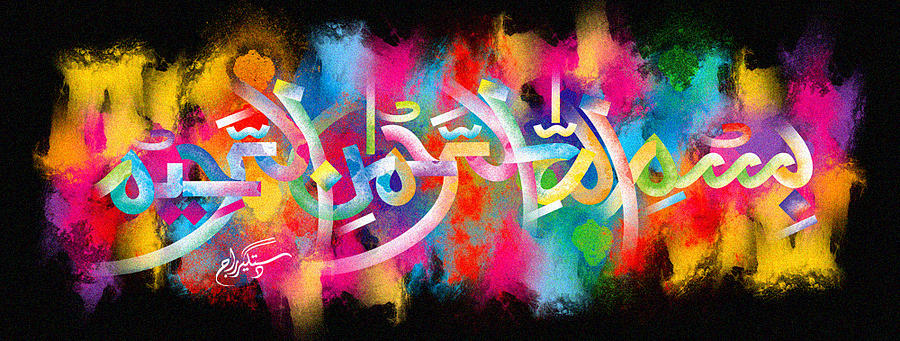 The Miracle Black Plum of 18th October 2015The Exclusive Islamic Miracle Photographs of Dr Umar Elahi AzamSunday 18thOctober 2015Manchester, UKIntroductionThere was one impression of The Name of Allah  on the external surface of this plum and one impression of the Holy Name in the cross-section.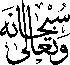 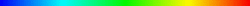 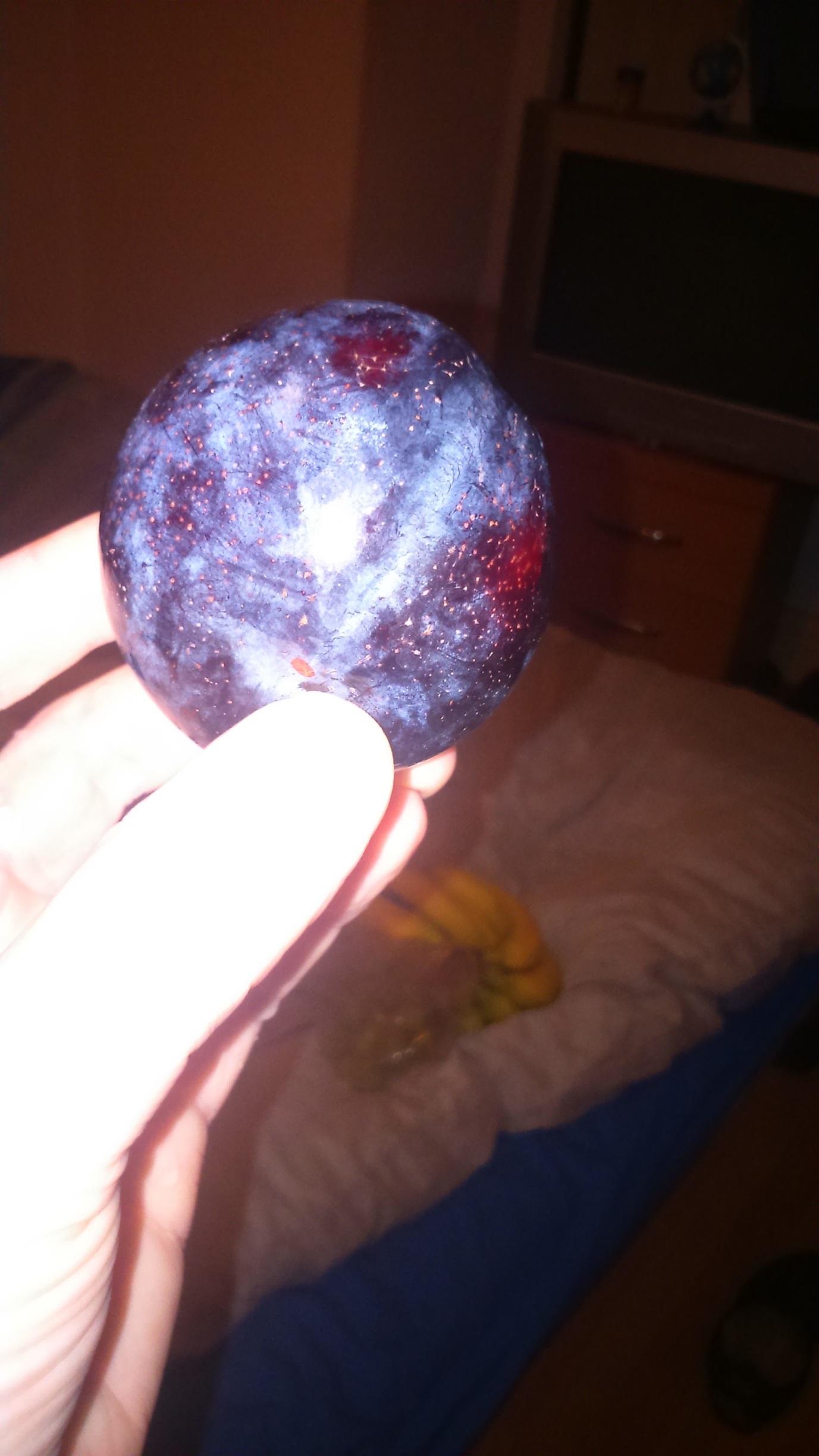 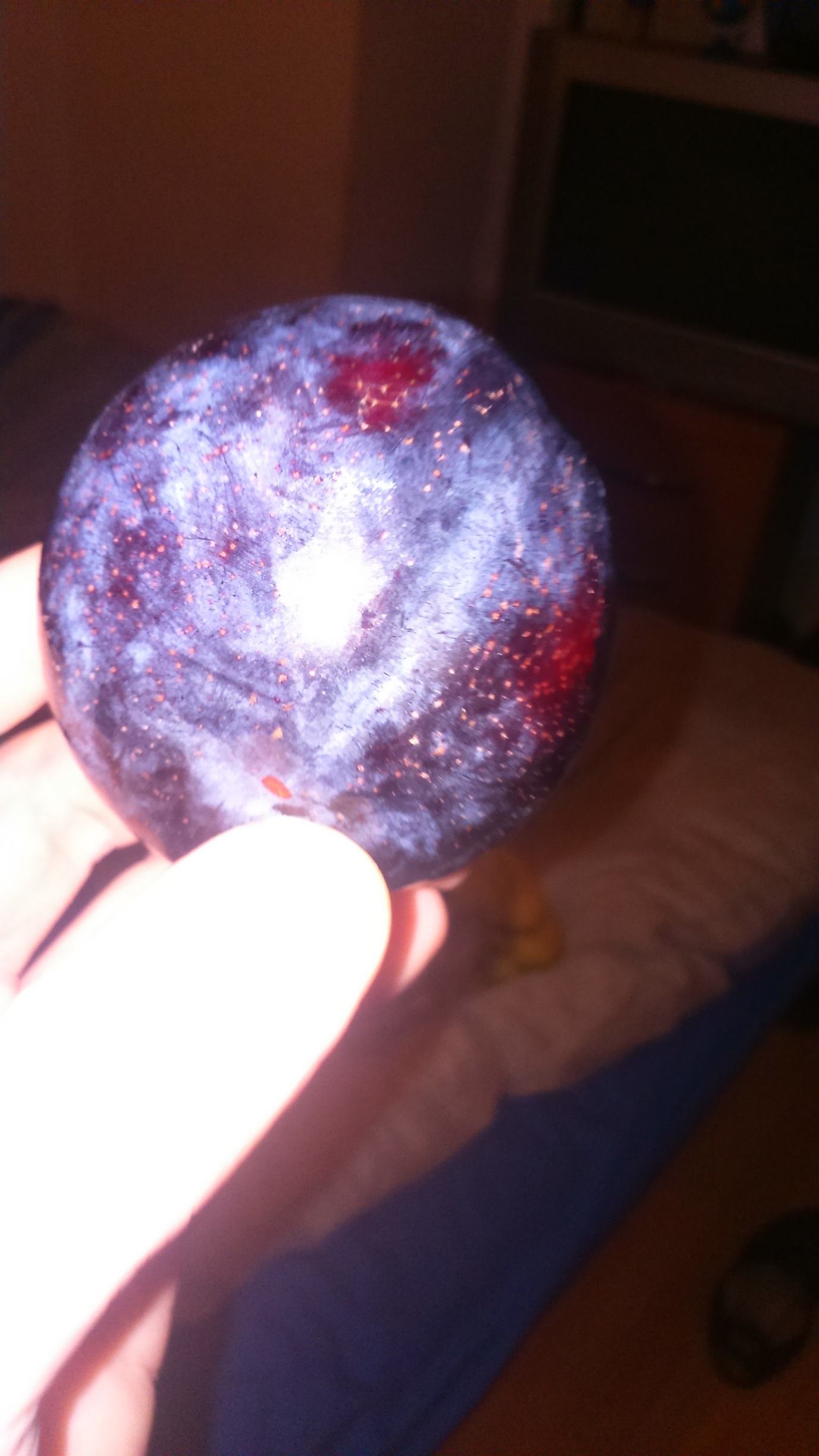 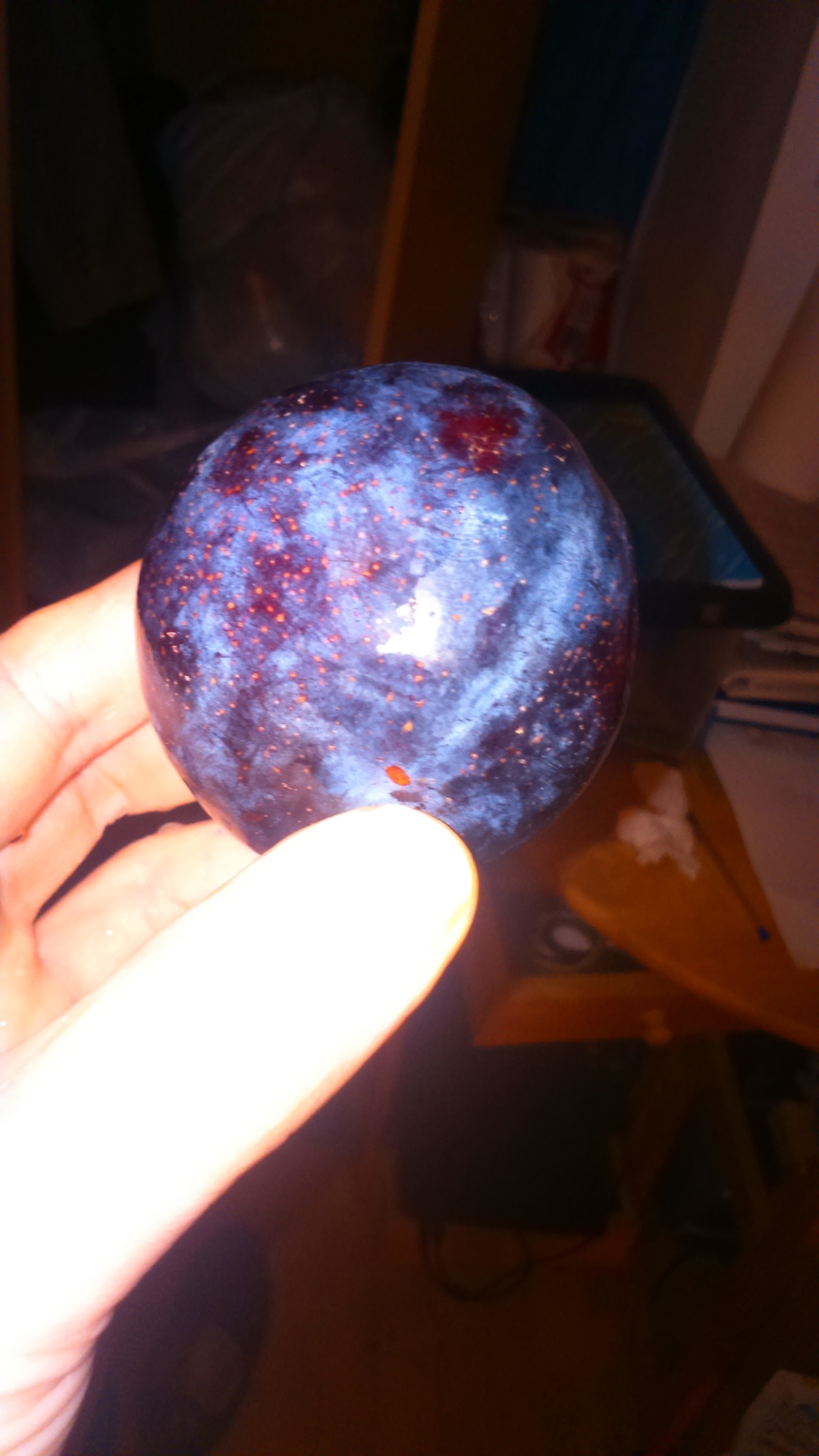 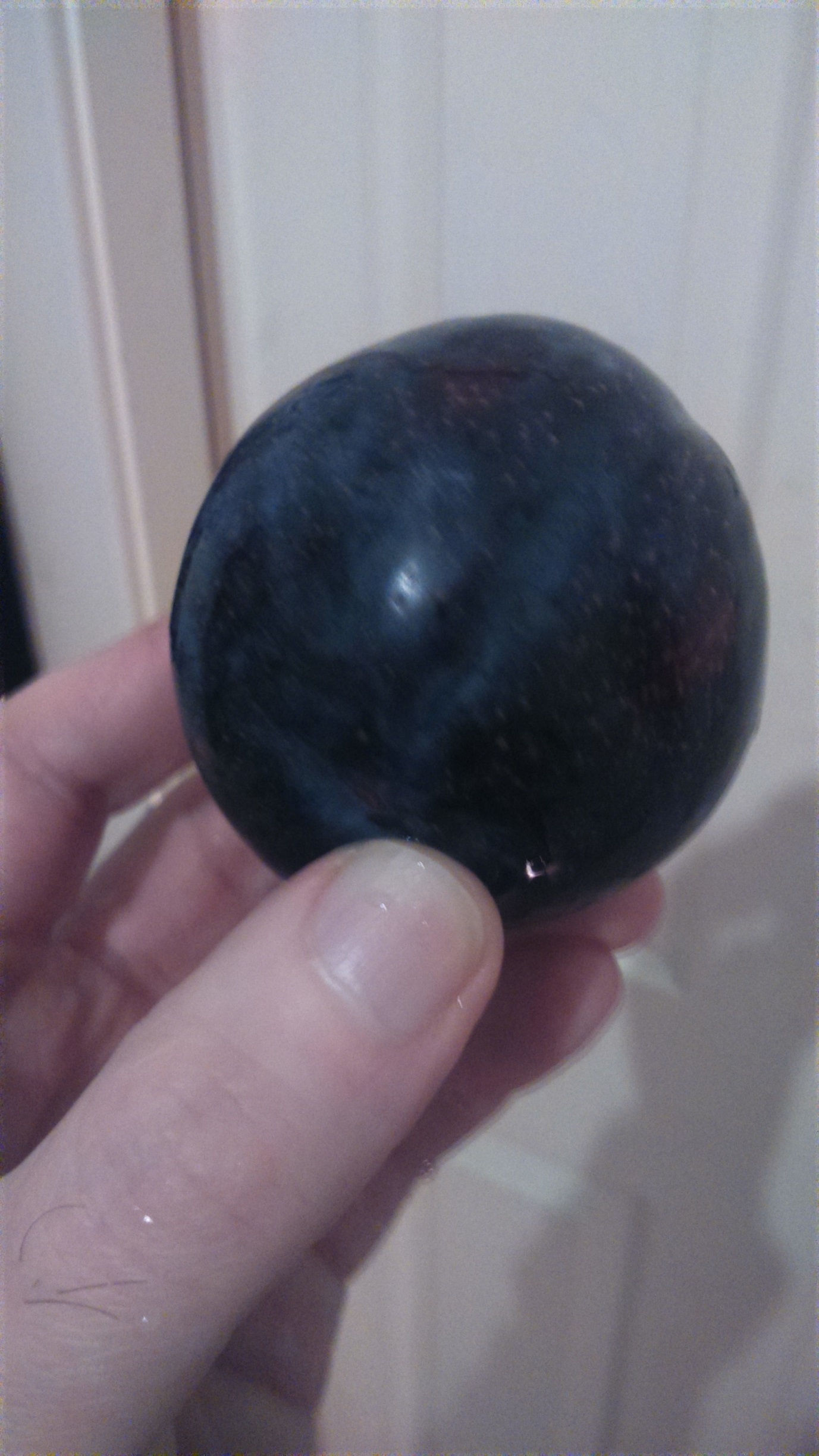 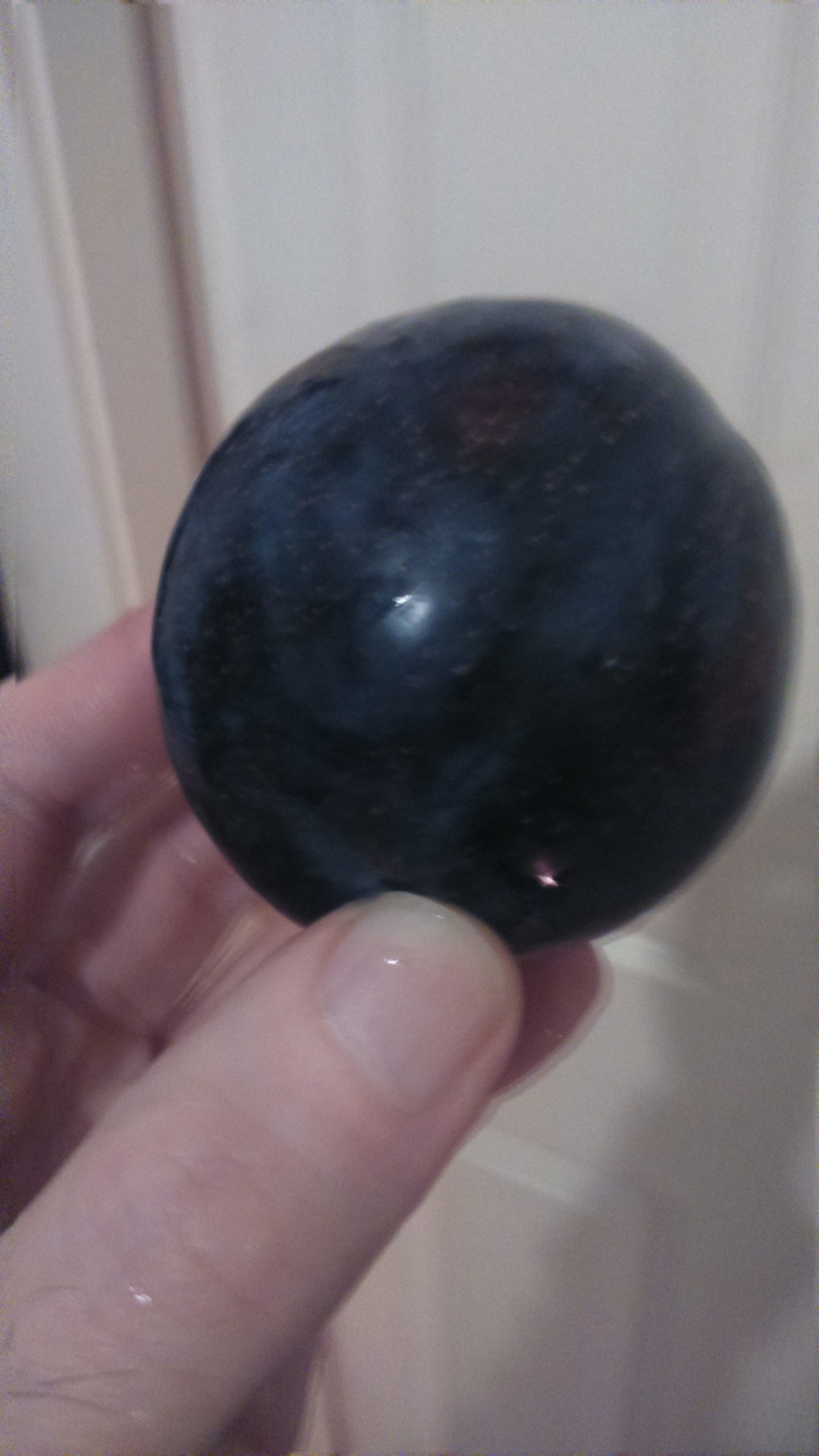 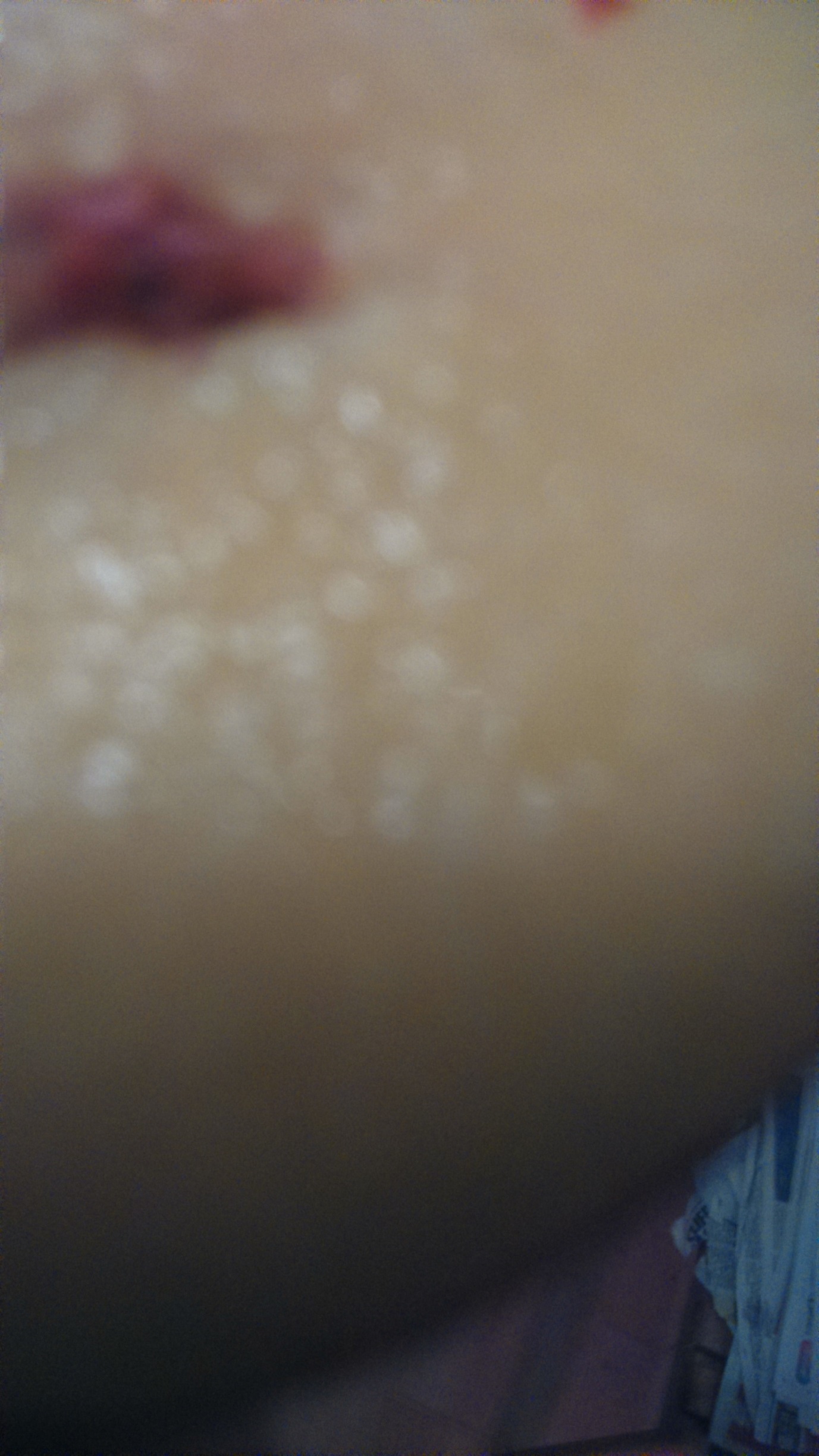 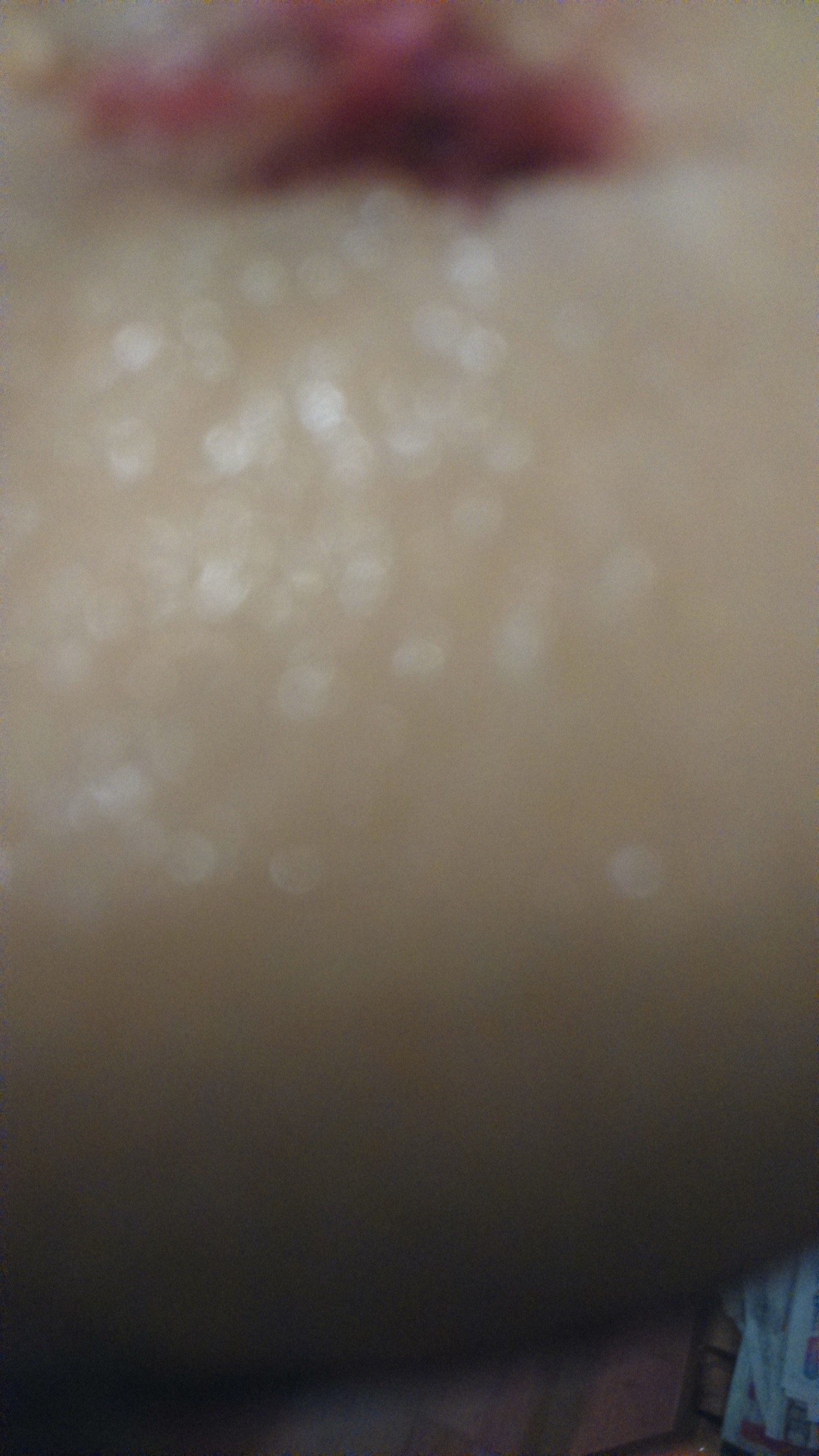 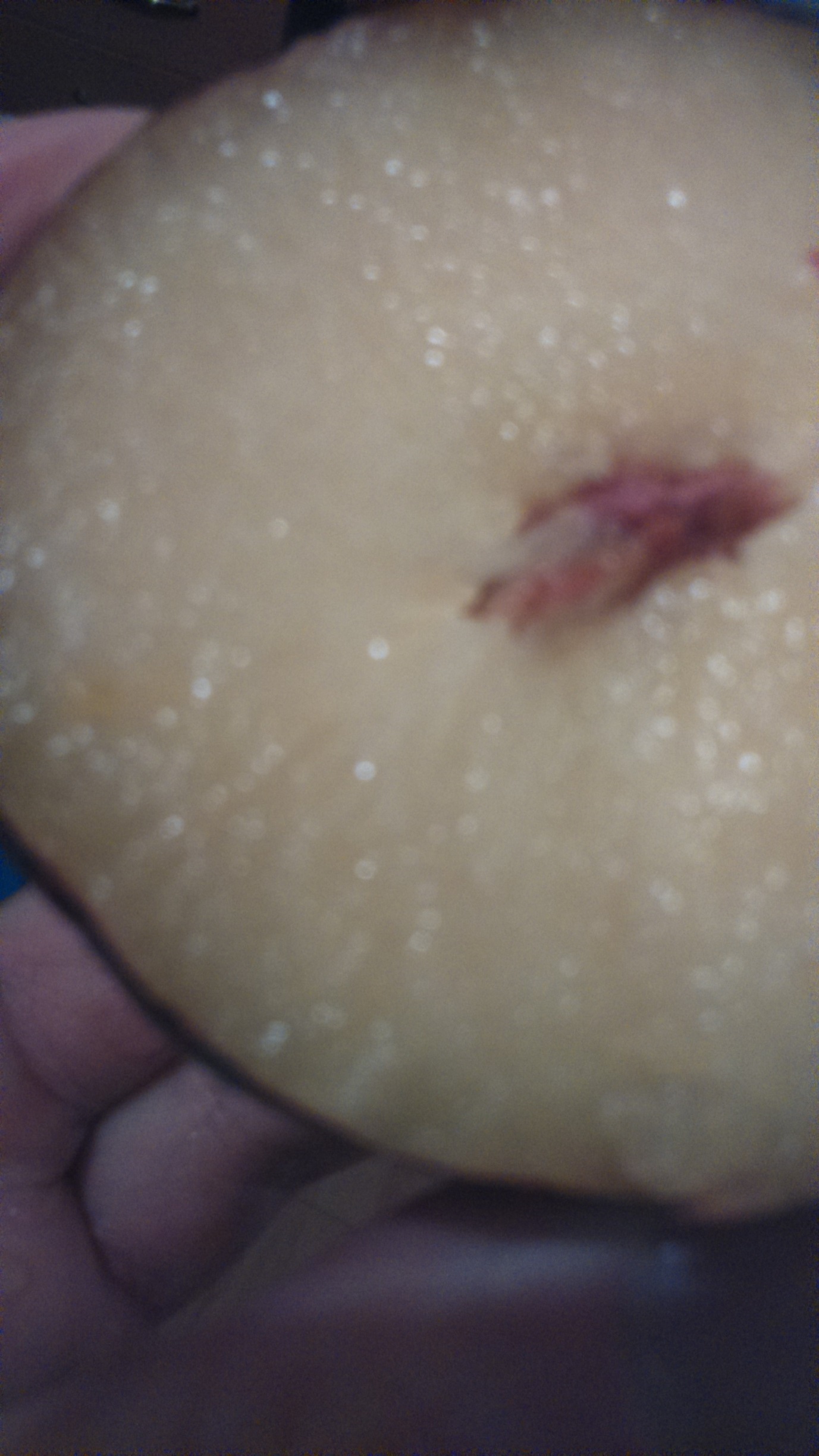 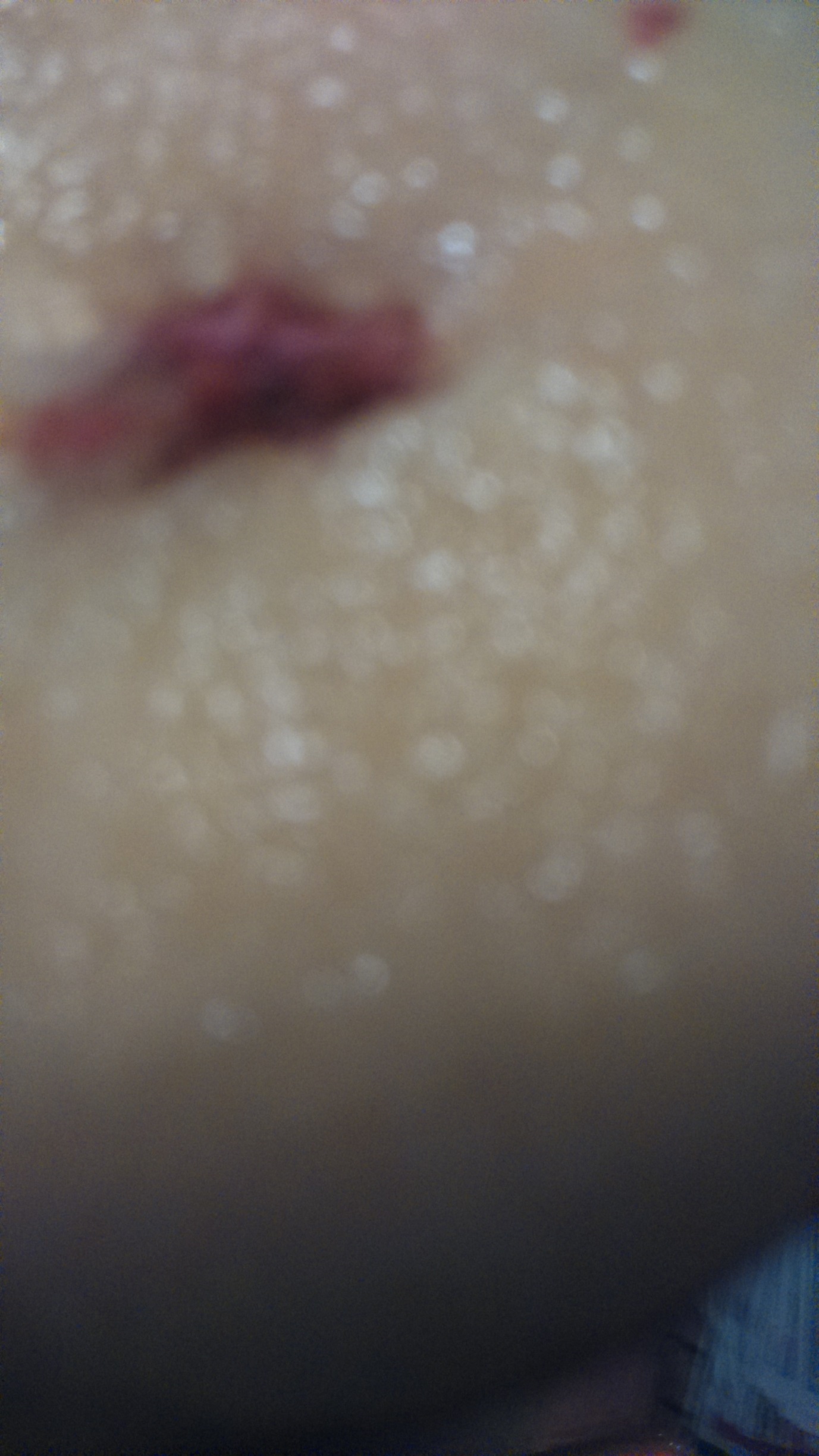 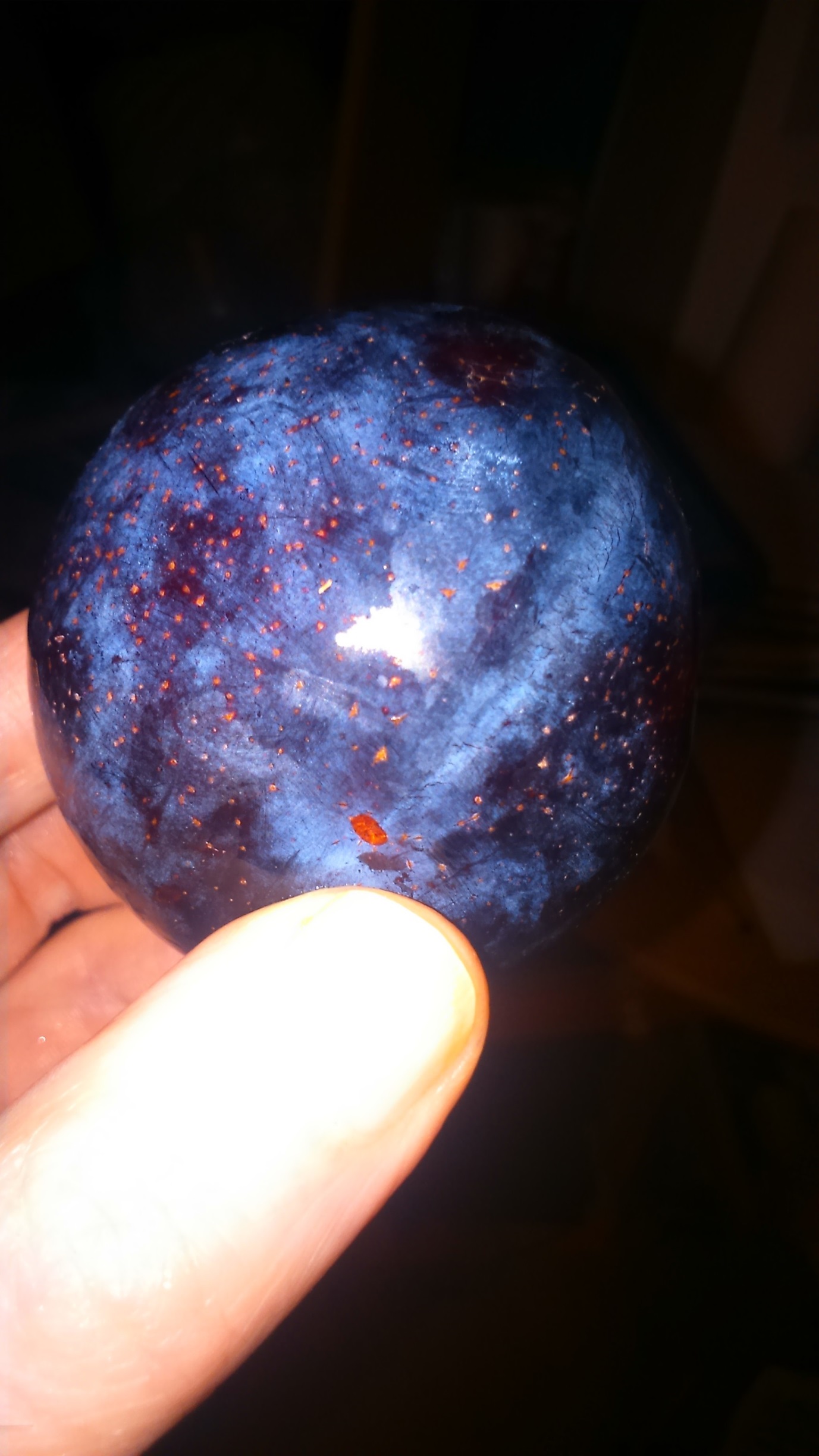 